Kuldīga 3.1.Kuldīga, Kuldīgas vecpilsētaVentas rumbaSenais ķieģeļu velvju tilts pār VentuAlekšupītes ūdenskritumsPilsētas dārzsKuldīgas Sv. Katrīnas Luterāņu baznīcaKuldīgas novada muzejsKuldīgas vecais rātsnams ar rātslaukumsMākslas nams un bibliotēkaKuldīgas Sv.Trīsvienības Romas katoļu baznīcaKuldīgas Sv.Annas Ev.Luterāņu baznīca ar dārzuVecākā koka māja KuldīgāKuldīgas restaurācijas centrsMākslinieku rezidences galerijaLīvijas Rezevskas izstāžu zāleStafenhāgena nams ar manteļskursteni un lādiSpēle “Iepazīsti vecpilsētas nianses!”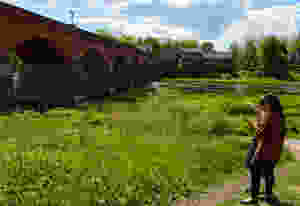 Spēle pilsētvidē "Vecpilsētas nianses".Spēles maršruts ved no vides objekta “Teleports” pa Liepājas ielu cauri vecpilsētai līdz pat Kuldīgas novada muzejam. Šī ir iespēja ielūkoties pilsētas senajās ainās, aplūkojot ēku fotogrāfijas no muzeja krājuma, kā arī uzzināt vēsturiskus faktus par Kuldīgu. Spēles uzdevumi rosina vērīgāk ielūkoties ēku niansēs un atklāt daudz ko jaunu par mūsu pilsētu. Spēle ilgst apmēram pusotru stundu.Lai piedalītos spēlē:1) lejupielādē telefonā karti ar maršrutu un uzdevumiem 2) izmantojot karti, dodies pa norādīto maršrutu un veic norādītos uzdevumus;3) uzdevumu atbildes Tev nav mums jāiesūta, tās tikai jāierauga pilsētvidē.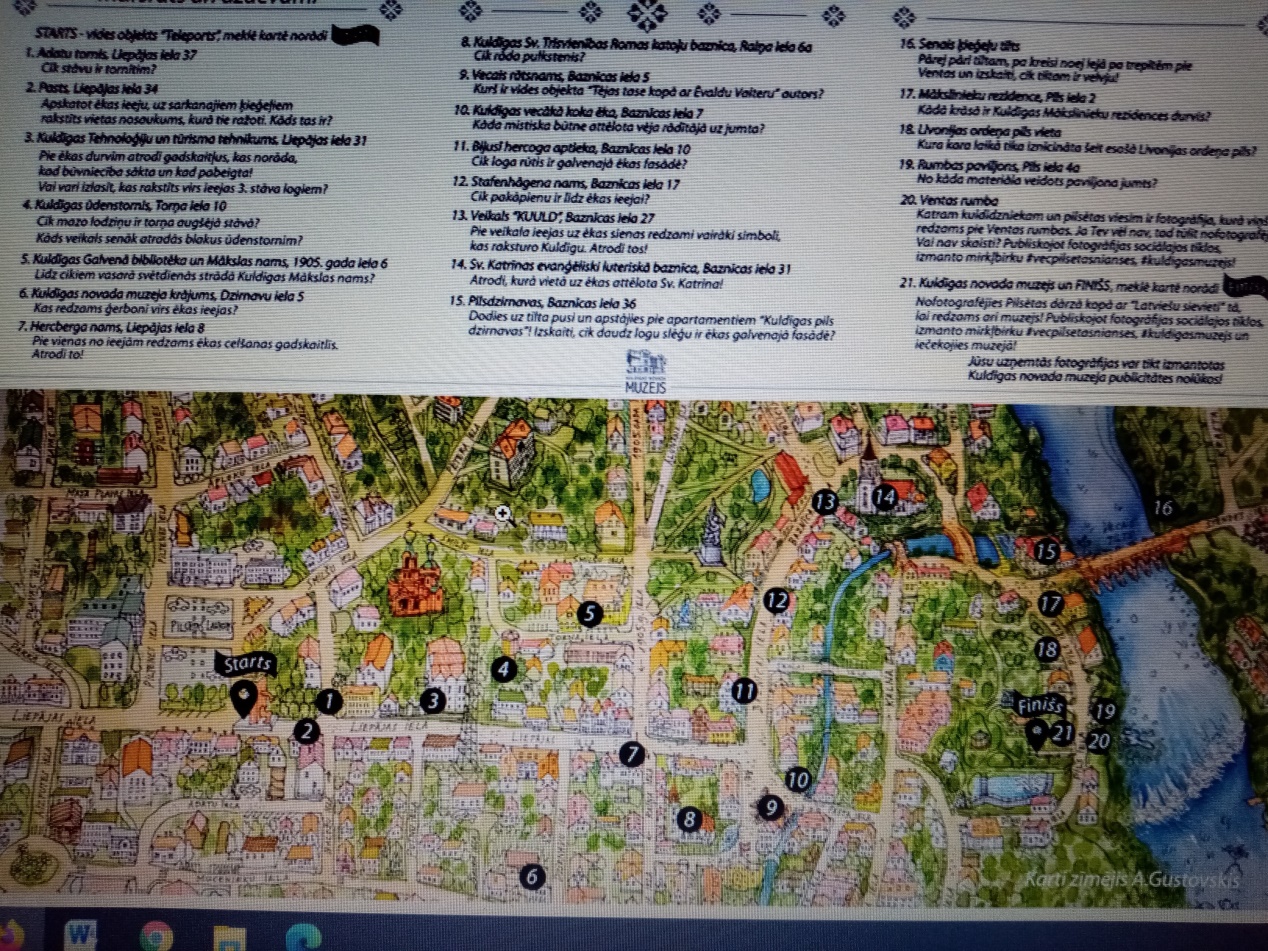 Maršruts ved no vides objekta “Teleports” pa Liepājas ielu cauri vecpilsētai līdz pat Kuldīgas novada muzejam. Tā ir iespēja ielūkoties pilsētas senajās ainās, aplūkojot ēku fotogrāfijas no muzeja krājuma, kā arī uzzināt vēsturiskus faktus par Kuldīgu. Spēles uzdevumi rosina vērīgāk ielūkoties ēku niansēs un atklāt daudz ko jaunu par mūsu pilsētu.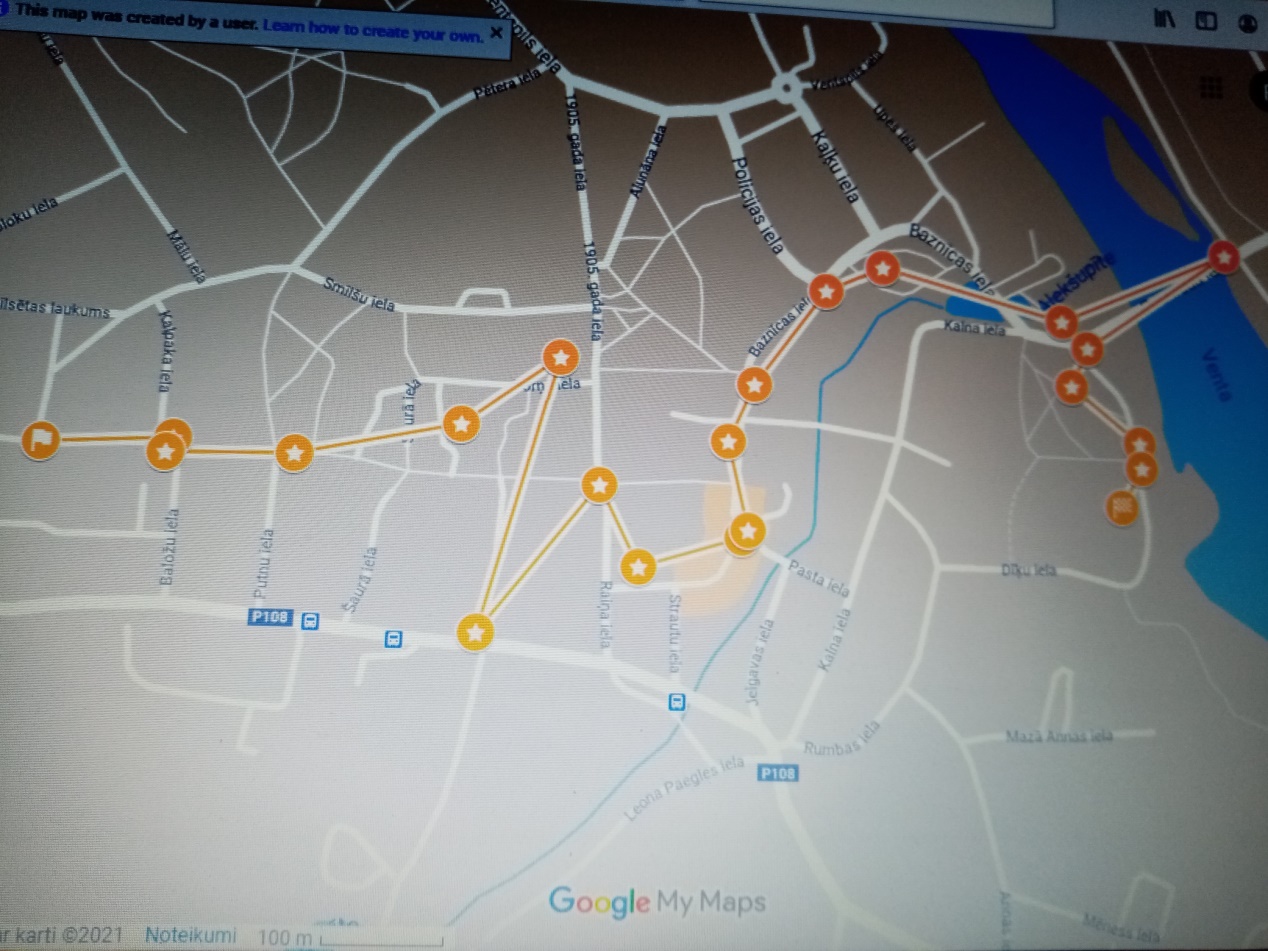 Spēle pilsētvidē "Vecpilsētas nianses"Starts - vides objekts "Teleports"1. Adatu tornis, Liepājas iela 372. Pasts, Liepājas iela 343. Kuldīgas Tehnoloģiju un tūrisma tehnikums, Liepājas iela 31 4. Kuldīgas ūdenstornis, Torņa iela 105. Kuldīgas Galvenā bibliotēka un Mākslas nams, 1905. gada iela 66. Kuldīgas novada muzeja krājums, Dzirnavu iela 57. Hercberga nams, Liepājas iela 88. Kuldīgas Sv. Trīsvienības Romas katoļu baznīca, Raiņa iela 6a9. Kuldīgas vecais rātsnams, Baznīcas iela 510. Kuldīgas vecākā koka ēka, Baznīcas iela 711. Bijusī hercoga aptieka, Baznīcas iela 1012. Stafenhāgena nams, Baznīcas iela 1713. Veikals “KUULD”, Baznīcas iela 27